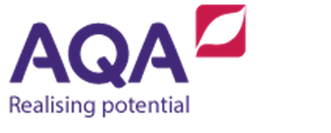 Scheme of work: Year 9This resource is an example of a scheme of work for GCSE Design Technology (8552) aimed at Year 9. This scheme of work is intended as a suggestion only and not as a prescriptive approach. You may wish to amend and adapt the material contained in this resource in the way that best suits the needs of your students.Term 1: Moving toyWeek 1Week 2Week 3Week 4Week 5Week 6Week 7Week 8Week 9–14Week 15Term 2: Furniture modelling (design brief to be given)Week 16Week 17Week 18Week 19Week 19–20Week 21–24Week 25Week 26Week 27Term 3: Environmental, clockWeek 28Week 29Week 30Week 31Week 32Week 33Week 33–35Week 35–39Week 40Key ideaSpecification contentLearning activity and resourcesMaterial categories Key names of materials and their properties Students to record core technical principles for the External assessment – Section A3.1.6 Materials and their working propertiesTimbers. A range of products and material samples can be used to assess prior knowledge from Key Stage 3. What names and categories are already understood?Build theory knowledge through note taking activities – research packs on hardwoods, softwoods, manufactured boards – used to collect and record information. Discussion of properties and demonstration with the material samples of some of these properties.Students look at moving toys made of a variety of timbers and identify which timber has been used and why.Links made to sources and origins, finite/non-finite resources (3.1.1, 3.2.4).Material categories Key names of materials and their properties Students to record core technical principles for the External assessment – Section A3.1.6 Materials and their working propertiesMetals.Discussion of the three main categories – their characteristics.Metal samples and magnets on desks – student to categorise the samples in front of them into ferrous and non-ferrous.Build theory knowledge through note taking activities – research packs on ferrous, non-ferrous and alloys – used to collect and record information.Students look at moving toys and identify where metals have been used in their manufacture and why.Links made to sources and origins, finite/non-finite resources (3.1.1, 3.2.4).Key ideaSpecification contentLearning activity and resourcesMaterial categories Key names of materials and their properties Students to record core technical principles for the External assessment – Section A3.1.6 Materials and their working propertiesPolymers.Discussion of when polymers replace other materials and why? This should link into the properties that these materials have.Analysing common products that we use every day and discussing the specific type of polymers, names, types and properties.Demonstration of heating and processing thermoforming polymers to understand plastic memory.Note taking used to record information. Students look at moving toys made of a variety of polymers and identify which polymer has been used and why.Links made to sources and origins, finite/non-finite resources (3.1.1, 3.2.4).Material categories Key names of materials and their properties Students to record core technical principles for the External assessment – Section A3.1.6 Materials and their working propertiesTextiles.Categorisation of textiles, examples shown and discussion of findings.Information and samples of various textile types and categories spread out in classroom. Students work in pairs to collect information. Resource and revision material collated.Garments shown and identification of textiles discussed based on their findings.Students look at moving toys made of a variety of textiles and identify which textiles have been used and why.Links made to sources and origins, finite/non-finite resources (3.1.1, 3.2.4)Key ideaSpecification contentLearning activity and resourcesSketchingModelling3.3.4 Design strategiesDesign brief given (3.3.1) and analysed. Use of mixed materials is discussed according to facilities and teacher direction.  Students produce design solutions for a moving toy (autometer, pull along toy etc.) A more guided approach taken with this outcome as it is the first project.Annotation used to justify all design decisions – theory of materials and mechanical devices used to assist.Sketching techniques discussed and practiced.Peer assess.SketchingModelling3.3.4 Design strategiesDiscussion of different ways designers develop ideas. Examples shown of methods of modelling and sketching to communicate ideas.Techniques explored and practiced to encourage students to work quickly and without worrying about making sketches and models perfect.  Key ideaSpecification contentLearning activity and resourcesTypes of motion Names of common mechanismsStudents to record core technical principles for the External assessment – Section A3.1.5 Mechanical devicesWhiteboard activity – think of the main types of motion. Visual aids could be used as prompts (sewing machine, see saw, pendulum, wheel).Record key information.Discuss the use of mechanisms within products and machines, identify key mechanisms by name. Examples of products shown and analysed to understand the use of mechanisms.Record key information.Names of common mechanisms and changing direction of force.3.1.5 Mechanical devicesRe-visiting names and types of mechanism and motion.Using card (templates) and split pins model classes of levers, linkages and gear trains.Working examples of mechanisms produced to embed understanding.Links to maths for the external assessment possible. Looking at gear ratios, calculating angles in degrees, action of forces.Key ideaSpecification contentLearning activity and resourcesSketchingModelling3.3.4 Design strategiesStudents continue to produce design solutions for a moving toy (autometer, pull along toy etc.) A more guided approach taken with this outcome as it is the first project.Annotation used to justify all design decisions – theory of materials and mechanical devices used to assist.Peer assess.Selecting the correct tools and equipment for a range of materials.3.3.9 Use appropriate marking out methods, data points and coordinates 3.3.10 Specialist tools and equipmentUse of whiteboards to name tools linked to the 4 material areas being looked at in this project.Stations set up with instructions at each and sample materials.  In pairs students use the machines/tools to mark out, cut and shape materials. All material areas included.Samples could be photographed for revision booklets.Key ideaSpecification contentLearning activity and resourcesSketching Modelling3.3.4 Design strategiesPost-it notes – assess the stability of the toy and materials within their design (using the theory work).Develop design ideas further taking all theory into account: materials, mechanisms, aesthetics etc.Sketching Modelling3.3.4 Design strategiesPost-it notes – assess the stability of the toy and materials within their design (using the theory work).Develop design ideas further taking all theory into account: materials, mechanisms, aesthetics etc.Evaluation of their work to improve outcomes.Justify all modifications made.Key ideaSpecification contentLearning activity and resourcesTesting3.3.4 Design strategiesDeveloping ideas through prototyping (3.3.6).Model part or the entire toy to scale (maths links – working to and working out the scale).Testing3.3.4 Design strategiesDeveloping ideas through prototyping (3.3.6).Model part or the entire toy to scale.Evaluation of their work to improve outcomes.Key ideaSpecification contentLearning activity and resourcesAppropriate techniques used to communicate design ideas3.3.5 Communication of ideasDemonstration of a specific technique used to communicate in 2D or 3D a chosen design idea. (isometric, perspective)Students watch and condense the information they are being shown into easy to remember stages – allowing for independent working.Appropriate techniques used to communicate design ideas3.3.5 Communication of ideasCompletion of design drawing.All materials annotated and justified. Choice of mechanism explained and any reinforcement clearly shown.Key ideaSpecification contentLearning activity and resourcesUse of appropriate marking out methods to ensure quality3.3.9 – Use appropriate marking out methods, data points and coordinates Re-visit marking out on a variety of materials – quick whiteboard test to assess retention of knowledge.Students begin to measure and mark out parts of their toys in their chosen material. Peer assessment used as QCSelect and use appropriate hand tools and machinery safely3.3.10 Specialist tools and equipment3.2.5 Using and working with materials – how to shape and form using abrasion, cutting and addition3.3.11 Specialist techniques and processes – surface treatments and finishes (3.2.9)Test/re-visit knowledge of tools and techniques.Students work independently to begin shaping parts of their toys.Manufacture diaries could be used to plan out each activity and use of tools and equipment.Demonstration of treatments and finishes used on a range of materials.Samples carried out to test a range of treatments.Students recall and apply knowledge as appropriate.Key ideaSpecification contentLearning activity and resourcesSmart materialsNew materials3.1.3 Development in new materialsGive students the four categories of developing materials (smart, composites, new, technical) and definitions to match up.Give students a list of materials and ask them categorise them (tests any prior knowledge) under the four headings – leads to a discussion.Demonstration of smart materials and new materials. In groups analyse the benefits of using smart/new materials in a range of products.Feedback findings. Using information on developments in materials, students are to re-design their toy to incorporate one or more of these to enhance the design.Self or peer assess outcomes.Key ideaSpecification contentLearning activity and resourcesInvestigate the work of a designer or company3.3.3 The work of othersGroup work used to investigate and analyse the work of others.Design style and philosophies researched and understood.Investigation work used as a source of inspiration and will allow students to design in the same style.Key facts and research shared and presented.Papers and boardsUse of Revision booklet to record information3.1.6.1 Material categories3.1.6.2 Material properties3.2.4 Sources and origins3.2.6 Stock forms, types and sizesCard sort the process of making paper – order of key stages to be decided.Discussion to embed knowledge of the process and sources and origins of paper and board.Samples used to explain the types of paper and board available and application. Properties of these looked at and applied to products.Stock sizes to be explained and linked to practical application (used in printers etc).Key ideaSpecification contentLearning activity and resourcesTypes of forcesWays to reinforce materials Students to record core technical principles for the External assessment – Section A3.2.2 Forces and stressesDiscussion of buildings that have failed under stresses and forces.Information recorded on the types of forces that can act upon materials and structures.Use art straws to model different structures and students experiment with ways to reinforce these – discussion around best solution under different stresses.Lead on to understand how materials can be reinforced (lamination, webbing, and interfacing).Use of reinforced materials to build structures – compare the results.Design a seating solution Collaboration3.3.4 Design strategies Post-it note/mindmap – key points about the designer/company to include in their work.Post-it note/mindmap  – revisit forces/stresses – how might this need to be considered when designing seating?Group design work – initial sketches used to generate design ideas.Feedback time to explain their sketches to others.Key ideaSpecification contentLearning activity and resourcesFreehand sketchingIsometric 2D/3D drawing, Annotated drawings3.3.4 Design strategies 3.3.5 Communication of ideasIdentify areas of success from the initial sketches.Use these to produce design ideas for seating.Cut materials efficiently to minimise waste3.3.9 Material managementUse of Computer Aided Design (CAD) to introduce the idea of reducing waste when cutting /manufacturing parts of their seating (scaled) (maths link – working out the surface area needed for parts and the amount of wastage).Exploration of shape, tessellation/nesting.Links made to stock size, cost and wastage.Students modify their seating designs in light of this information and draw out part/s using CAD to help them maximise material use.Key ideaSpecification contentLearning activity and resourcesCommercial processesToleranceQuality Control (QC)Students to record information for revision purposes.3.2.8 Specialist techniques and processes (the use of production aids, tolerance, commercial processes and QC)Video clips looking at offset lithography printing and die cutting: How offset printing worksDie cuttingDie cut processDiscussion based around commercial methods used to manufacture with paper and boards.Identify ways of introducing QC and working to tolerance and question the importance of these.Diagrams of key processes drawn and labelled.Key ideaSpecification contentLearning activity and resourcesPrototype designs which:demonstrate innovationare functionalconsider aestheticsassess if prototypes are fit for purpose.3.3.6 Prototype developmentContinued use of CAD to develop scaled seating solutions.Designed in the style of their studied designer /company.Be functional considering forces and stresses.Minimise wastage when cut.PrototypesBatchMassContinuousUse of Revision booklet to record information3.2.7 Scales of productionAs an introduction to scales of production – identify from a range of products which would be needed most frequently, which may be lower/ higher in cost and which are hand/ machine made.Definitions discussed and products/production scales clarified.Key ideaSpecification contentLearning activity and resourcesUse of automation in the workplace3.1.1 Industry, roboticsVideo clip – automation: Oddly satisfying automated factoriesUse of robotics to manufacture in batch/mass/continuous production. Looking into the design and organisation of the workplace to manufacture.Group work – discussion of advantages and disadvantages of the use of robotics to manufacture in quantity.Key ideaSpecification contentLearning activity and resources3.3.6 Prototype development3.3.10 Specialist tools and equipment3.3.11 Specialist techniques and processes3.1.1 Production techniques and systems, use of Computer Aided Design (CAD)Continue to develop the prototype of a scaled piece of seating.Use of CAD to modify ideas quickly and respond to feedback.Development to focus on the design style, functional solution (forces/stresses), ability to nest the parts to minimise waste.Ideas to be laser cut and evaluated in terms of the above. Materials can be explored to improve design.Society3.1.1 New and emerging technologiesVideo clip: Trevor BaylisIdentify groups of people that have particular needs. In groups look at a particular audience and research their needs further and problems they encounter.Re-issue the design brief – to design seating for their given audience with a specific problem outlined.Key ideaSpecification contentLearning activity and resourcesSocietyUser-centred design3.1.1 New and emerging technologies3.3.4 Design strategies3.3.6 Prototype developmentBuilding on learnt skills, students work collaboratively to produce a seating design to meet their given brief.Using CAD, sketching, modelling – ideas are trialled and tested.SocietyUser-centred design3.1.1 New and emerging technologies3.3.4 Design strategies3.3.6 Prototype developmentBuilding on learnt skills, students work collaboratively to produce a seating design to meet their given brief.Using CAD, sketching, modelling – ideas are trialled and tested.Key ideaSpecification contentLearning activity and resources3.1.1 New and emerging technologies3.3.4 Design strategies3.3.6 Prototype developmentBuilding on learnt skills, students work collaboratively to produce a seating design to meet their given brief.Using CAD, sketching, modelling – ideas are trialled and tested.3.3.5 Communication of design ideasPresentation of design ideas and models.Explanation of idea and how their audience’s needs have been met.Functionality, aesthetics, materials management also explained.Key ideaSpecification contentLearning activity and resourcesEnterpriseDesign ideas and sketches3.1.1 New and emerging technologies3.3.4 Design strategiesKey terms given and definitions discussed (enterprise, crowd funding, virtual marketing, co-operatives, fair trade).Design brief analysed and the idea of being an enterprise put into context.Design ideas produced to begin to answer the brief.Questions that have been highlighted during the designing to be discussed further (how could the clock be powered? What materials are environmentally friendly?).Using data to understand needsFossil fuelsNuclear powerRenewable energyEnergy storage Students to record information for revision purposes.3.3.1 Investigation, primary and secondary data3.1.2 Energy generation and storageData given to be analysed. Data based around energy sources and importance of sustainability from the prospective client’s view point.Demonstrate clock that is powered by potato/lemon – begin to think about energy sources that can be used.Card match-up activity to energy types and impacts/advantages.Group research activity into ways of storing energy. Key ideaSpecification contentLearning activity and resourcesIteration3.3.4 Design strategiesPost-it notes/white boards – key findings from previous sessions?Take initial idea/s – develop these using the information regarding energy usage and storage.Iteration3.3.4 Design strategiesPost-it notes/white boards – key findings from previous sessions?Take initial idea/s – develop these using the information regarding energy usage and storage.Key ideaSpecification contentLearning activity and resourcesEnvironment – pollution, global warming Sustainability – finite/non-finite Students to record information for revision purposes.3.1.1 New and emerging technologiesLook at a range of products from a variety of material areas – how will they impact on the environment (re-visit obsolescence, life cycle).Discussion around finite/non-finite resources – carry out a life cycle assessment for their design idea so far.What improvements could they make?Product analysis and evaluationThe six Rs (reduce, refuse, re-use, repair, recycle and rethink)Students to record information for revision purposes.3.3.1 Investigation, primary and secondary data3.2.3 Ecological and social footprintInvestigate similar products that have been designed with the environment in mind.Find inspiration in products that have considered the six Rs. Key ideaSpecification contentLearning activity and resourcesModelling – using cardIteration3.3.5 Communication of design ideas3.3.4 Design strategiesMake further modifications to design ideas and begin to produce 3D models of these.Models could be scaled.Key ideaSpecification contentLearning activity and resourcesCritical emerging technologies:obsolescencedesign for maintenanceethicsenvironment.3.1.1 New and emerging technologiesIntroduce the four key terms and give definitions.Given specific amounts of time, students make a change to their design based around one of the four key headings. After each modification is made it is discussed to evaluate the improvement to the design.Original design is compared to the fourth modification.Commercial processesStudents to record information for revision purposes.3.2.8 Specialist techniques and processesUse of questioning and whiteboards to test /re-visit commercial processes used with paper and card.For another or several material areas use video clips to understand commercial processes. Plastic injection molding Discussion of products manufactured in this way. Highlight any environmental advantages and disadvantages to the processes. Diagrams used to record processes.Key ideaSpecification contentLearning activity and resourcesLinking to manufacture  –ecological issues, life cycle of products3.2.3 Ecological and social footprintChose a commercial process – draw and label it.Build on this information to understand the concept of social and ecological footprints. Record the definitions.Have scenario cards – in pairs decide which would be considered a social impact or an ecological impact.Take one product and as a class identify all of the ways from extraction to disposal that it impacts on the environment and society. Produce a class analysis diagram. Key ideaSpecification contentLearning activity and resourcesFurther development Sketching, 2D, 3D drawing3.3.5 Communication of design ideasWhiteboard activity:Make a list of all the key considerations covered so far – what do they need to consider before they develop their product again?energy sourcessix Rssocial/ecological footprintsustainabilityobsolescencemaintenancecommercial production and impact.Use sketches to develop ideas further.Justify modifications made against the consideration list.Key ideaSpecification contentLearning activity and resourcesSelect and use specialist techniques and processes.Consider accuracyShape, fabricate and construct a high quality prototype 3.3.6 Prototype development3.3.10 Specialist tools and equipment3.3.11 Specialist techniques and processesProduce a prototype of their developed idea.Re-visit knowledge and experience from previous two projects.Key ideaSpecification contentLearning activity and resourcesSurface treatments and finishes3.3.11 Specialist techniques and processesFinish the end product using treatments and finishes. Demonstrations used to ensure understanding of appropriate methods.